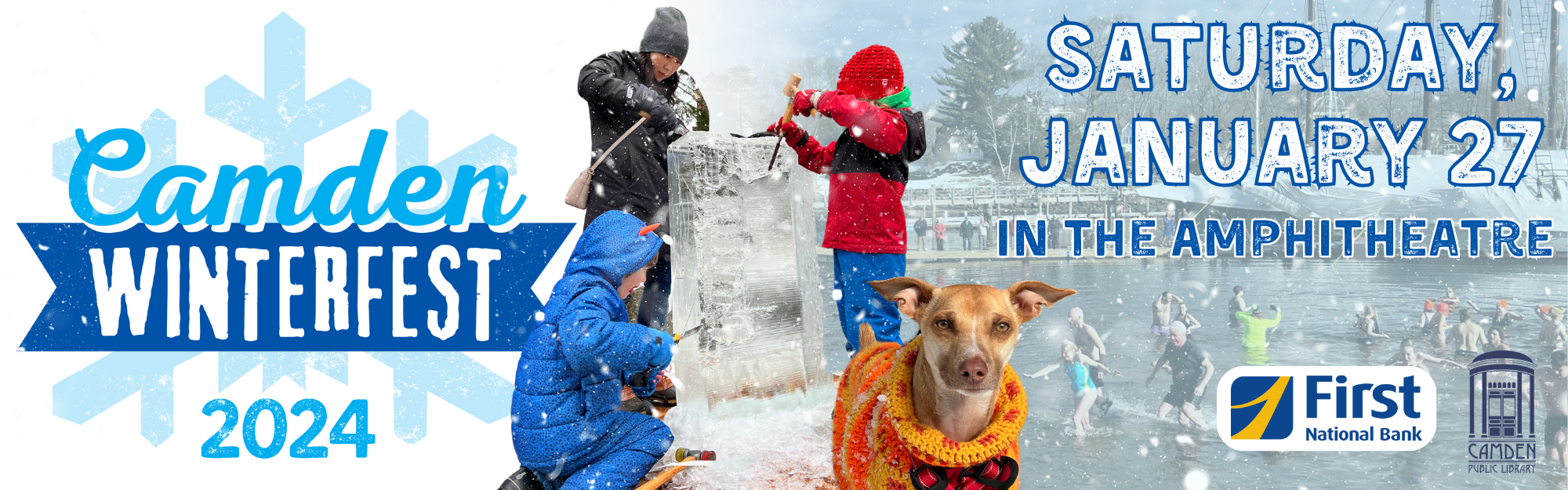 Ice Carving Team Application & Registration FormWinterfest 2024 Community Ice Carving Event Camden AmphitheatreDate:  Saturday, January 27, 2024   Time: 11:00 am – 2:00 pm     Teams arrive between 10:00 am and 11:00 amName of Team / Organization: _________________________________________________________________________________________Carving Team Captain’s Name: ________________________________________________________________________________________Email Address:  _________________________________________________________________________________________________________Mailing Address: ________________________________________________________________________________________________________Phone: ___________________________________________________________________________________________________________________Website: _________________________________________________________________________________________________________________How many team members intend to participate? ____________________________________________________________________
Entry Fee:  Team entry fee is $60, which helps cover the cost of the 300 lb. block of ice. Please include a check for $60 made payable to Camden Public Library with a notation reading “Ice Team Entry Fee, Winterfest” and Your Team Name.
	_______ $60 entry fee enclosed.	_______ Raising entry fee; check will be sent separately.Applicant Signature: ________________________________________________________  Date: ______________There are a limited number of ice blocks available, so send your application as soon as you can. Mail, email, or deliver your registration and check by Friday, January 12 to:  Julia Sagaser, Winterfest, Camden Public Library, 55 Main Street, Camden, ME 04843 This form can be filled out electronically and emailed to jsagaser@librarycamden.org. For more information, call 236-3440. 